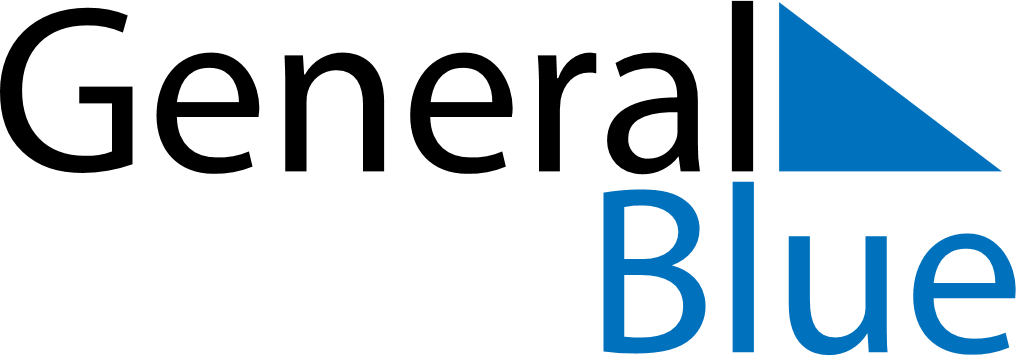 Grenada 2018 HolidaysGrenada 2018 HolidaysDATENAME OF HOLIDAYJanuary 1, 2018MondayNew Year’s DayFebruary 7, 2018WednesdayIndependence DayMarch 30, 2018FridayGood FridayApril 1, 2018SundayEaster SundayApril 2, 2018MondayEaster MondayApril 24, 2018TuesdayCarriacou Maroon and String Band Music FestivalMay 1, 2018TuesdayLabour DayMay 20, 2018SundayPentecostMay 21, 2018MondayWhit MondayMay 31, 2018ThursdayCorpus ChristiAugust 6, 2018MondayEmancipation DayAugust 13, 2018MondayCarnival MondayAugust 14, 2018TuesdayCarnival TuesdaySeptember 1, 2018SaturdayKirani DayOctober 15, 2018MondayAunty Tek Spice Word FestivalOctober 25, 2018ThursdayThanksgiving DayDecember 4, 2018TuesdayCamerhogne Folk FestivalDecember 25, 2018TuesdayChristmas DayDecember 26, 2018WednesdayBoxing Day